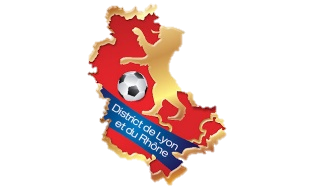 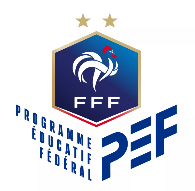 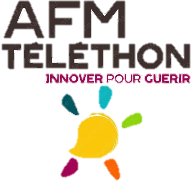 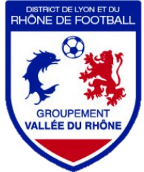 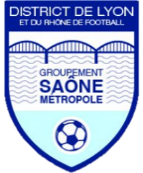 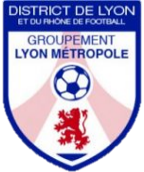 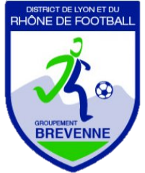 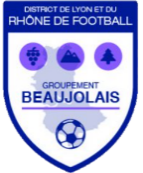 Choix de règlement du DON :	 TAMPON & SIGNATUREPar chèque (à joindre à cette Fiche lors de son envoi au District)Par autorisation de prélèvement sur le compte du clubCLUB :                                                            Contact (éducateur + N° de Téléphone) :CLUB :                                                            Contact (éducateur + N° de Téléphone) :CLUB :                                                            Contact (éducateur + N° de Téléphone) :CLUB :                                                            Contact (éducateur + N° de Téléphone) :CLUB :                                                            Contact (éducateur + N° de Téléphone) :CLUB :                                                            Contact (éducateur + N° de Téléphone) :CLUB :                                                            Contact (éducateur + N° de Téléphone) :CLUB :                                                            Contact (éducateur + N° de Téléphone) :NOM-PRENOM DU JOUEURNOM-PRENOM PARRAINNOMBRE DE BUT SUR LE PLATEAU PEF U11 DLR Téléthon1234567891011TOTAL DES DONS EN EUROS (nombre de but + DONS) :TOTAL DES DONS EN EUROS (nombre de but + DONS) :TOTAL DES DONS EN EUROS (nombre de but + DONS) :TOTAL DES DONS EN EUROS (nombre de but + DONS) :